UNIT 4: THE CALENDARLESSON 5: LET'S CHECK!Dragi učenici, danas ćemo provjeriti što ste zapamtili iz 4.cjeline.Prije nego počnemo, molim Vas da otvorite svoje udžbenike i pročitate tekstove na sljedećim stranicama kako biste se podsjetili što smo sve učili u ovoj cjelini:u/43, zadatak 5u/44, zadatak 1u/46, zadatak 2Sada kada ste sve lijepo pročitali, molim vas da otvorite ovu poveznicu. Ovdje se nalazi jedan kviz. Molim vas da, prilikom rješavanja kviza, zatvorite svoje udžbenike, radne bilježnice i bilježnice i probate sami riješiti kviz. Na taj način ćemo i vi i ja dobiti povratnu informaciju koliko dobro ste usvojili gradivo, a što još trebate malo uvježbati.https://www.bookwidgets.com/play/BVAFBF?teacher_id=6711873658421248Također vas molim da, prije samog rješavanja kviza, proučite upute kako ćete riješiti kviz i poslati meni rezultate.UPUTE:Kada otvorite kviz, ispred vas će se pojaviti pitanja. Dobro pročitajte svako pitanje i odgovorite na njih.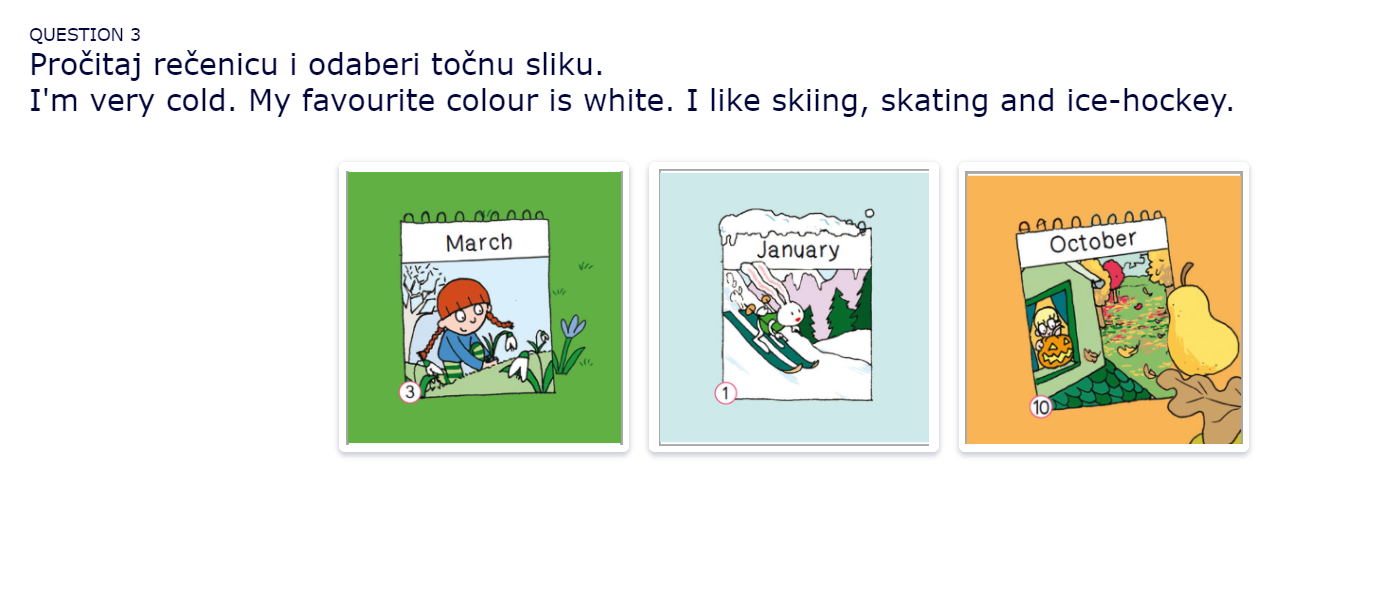 Kada ste odgovorili na pitanje, u donjem desnom kutu ekrana se nalazi strelica koju trebate stisnuti kako biste došli do sljedećeg pitanja.                        stisnite ovu strelicu nakon svakog pitanja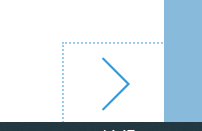 Kada riješite sva pitanja, na ekranu će se pojaviti ova poruka: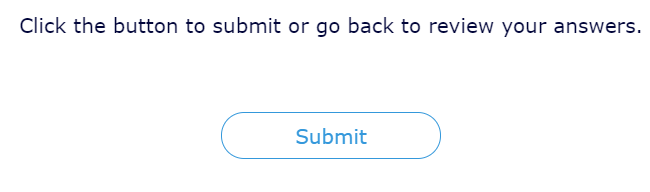 Ako ste sigurni da ste sve dobro riješili OBAVEZNO stisnite SUBMIT kako biste predali kviz meni na pregled.U slučaju da ste se predomislili ili ste se sjetili odgovora na neko pitanje (prije nego stisnete SUBMIT), uvijek možete promijeniti svoje odgovore tako što ćete u gornjem desnom kutu ekrana stisnuti ovu ikonu: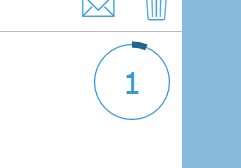 Ona označava broj pitanja. Nakon što stisnete ovu ikonu pojavit će vam se izbornik s pitanjima. Stisnite broj pitanja koje želite popraviti i ono će vas vratiti na to pitanje: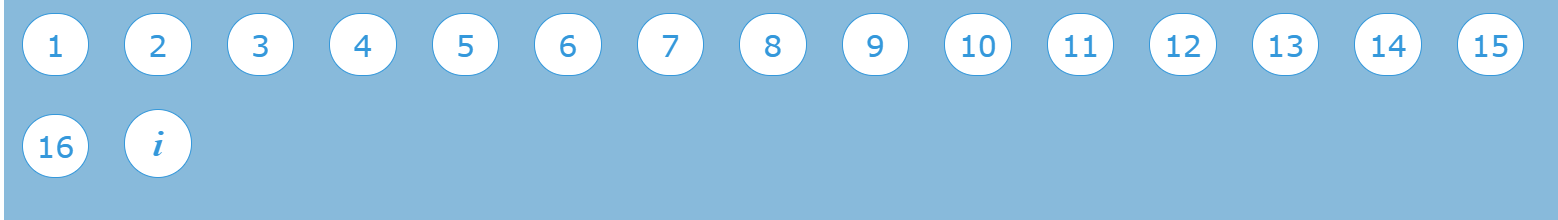                                        PitanjaNa samom kraju vas još jednom podsjećam da ne zaboravite stisnuti SUBMIT. Nakon što stisnete SUBMIT, ispred vas će se otvoriti poruka u kojoj trebate napisati svoje puno ime i prezime (molim vas da napišete, na primjer Pero Perić, a ne samo Pero P.)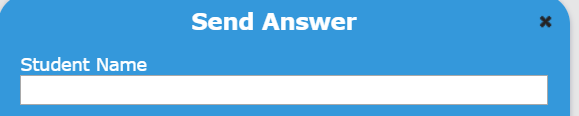 Upišite puno ime i prezimeKada ste to sve napravili OBAVEZNO stisnite SEND.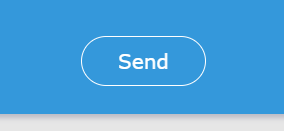 GOOD LUCK!  